Classroom Cell Phone PolicyMr. Weaver 2015-2016NO CELL PHONES ARE TO BE USED OR VISIBLY AVAILABLE IN THE CLASSROOM.Consequences1st Occurrence:  Gentle Reminder to put cell phone away.2nd Occurrence:  Strict Reminder to put cell phone away.3rd Occurrence:  Confiscate device for particular class period.4th Occurrence:  Confiscate device for length of particular school day.5th Occurrence:  Confiscate and turn over device to administrator.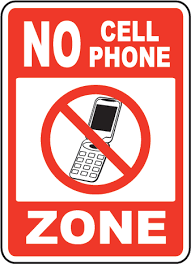 